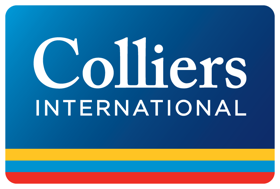 Airbus Helicopters expands at Forum 76 Building in ŁódźŁódź, September 23, 2019 – Airbus Helicopters has expanded its existing office in the Forum 76 building in Łódź by an additional 432 sq m and now occupies 1235 sq m. Colliers International advised the tenant in the expansion and lease extension process.Airbus Helicopters is the world’s largest helicopter manufacturers and part of the European aviation and defence Airbus Group. Airbus Helicopters’ Design and R&D centre has been operating in Łódź since 2015. The centre cooperates with Airbus Helicopters production plants in France and Germany. Forum 76 is a modern, A-class office building with approximately 8,000 sq m of office space. The facility is located at the famous Marshal’s Crossing – the intersection of Piłsudskiego Ave., the main transport axis of the city connecting the city centre with the two largest districts Widzew and Retkinia, and Śmigłego-Rydza-Kopcińskiego Ave. Forum 76 is owned by Benson Elliot and Sharow Capital.“The high standard of service, partner relations and flexibility regarding the changing needs of our clients are the pillars on which we build our business model. We are glad that the advantages that make Forum 76 stand out in the market have been appreciated and we wish Airbus Helicopters further successes in Poland,” says Michał Proński, senior manager at Sharow Capital.“One of the factors that has helped Airbus Helicopters’ rapid development in Łódź is access to a large pool of highly qualified technicians and engineers – graduates of universities in Łódź, including the University of Technology. The best companies and international corporations that have R&D activities – like for instance Airbus Helicopters - take advantage of this potential,” said Marcin Włodarczyk, regional director of Colliers International in Łódź.-- End --About Colliers International
Colliers International (NASDAQ, TSX: CIGI) is a leading global real estate services and investment management company. With operations in 68 countries, our 14,000 enterprising people work collaboratively to provide expert advice and services to maximize the value of property for real estate occupiers, owners and investors. For more than 20 years, our experienced leadership team, owning more than 40% of our equity, have delivered industry-leading investment returns for shareholders. In 2018, corporate revenues were $2.8 billion ($3.3 billion including affiliates), with more than $26 billion of assets under management. Learn more about how we accelerate success at Colliers.com or follow us on Twitter (@Colliers_EMEA) and LinkedIn.Colliers International has been active in the Polish market since 1997 and operates through offices in Warsaw, Kraków, Wrocław, Poznań, Gdańsk, Katowice, Łódź and Lublin with over 250 employees in total. The company has been often honored for its achievements by industry organizations such as Eurobuild, CIJ Journal, CEE Quality Awards and the International Property Awards. Colliers’ distinctions include the “Outsourcing Star”, given in recognition of its status as one of the most active real estate advisors in the outsourcing sector; and the “Gazele Biznesu” for being one of the most dynamically developing companies in Poland. More about Colliers International in Poland at Colliers.pl and our LinkedIn, Instagram, YouTube and Facebook pages. For further information, please contact: